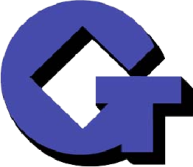 新疆维吾尔自治区人民医院国产医用耗材采购项目单一来源采购文件项目编号：GXCZ-C-23510045采购人：新疆维吾尔自治区人民医院采购代理单位: 国信招标集团股份有限公司二〇二三年三月目   录第一章 邀请书	1一、项目基本情况	1二、申请人资格要求	1三、获取采购文件	2四、响应文件的提交	2五、开启	2六、其他补充事宜	2七、对本次招标提出询问，请按以下方式联系	3第二章 报价须知	4报价须知前附表	5报价须知正文	9附件一：评审办法	19第三章 合同条款及格式	22第四章 采购内容及要求	29第五章 响应文件格式	32第六章 其它	65邀请书新疆维吾尔自治区人民医院国产医用耗材采购项目单一来源采购邀请书江西欣州人弘贸易有限公司：新疆维吾尔自治区人民医院国产医用耗材采购项目，采购人为新疆维吾尔自治区人民医院，建设资金来自自筹资金，出资比例为100%。项目已具备采购条件，现邀请贵单位参加本项目单一来源采购。一、项目基本情况项目名称：新疆维吾尔自治区人民医院国产医用耗材采购项目；标项名称：心内科经导管主动脉瓣膜及可回收输送系统项目编号：GXCZ-C-23510045；采购方式：单一来源采购；预算金额：5900000.00元；最高限价：295000元；采购主要内容：详见附件主要技术参数交货地点：新疆维吾尔自治区人民医院指定地点是否接受进口产品：否合同履行期限：2年。本项目（是/否）接受联合体响应：否。二、申请人资格要求1.满足《中华人民共和国政府采购法》第二十二条规定；2.落实政府采购政策需满足的资格要求：无3.本项目的特定资格要求：（1）① 所投产品属于第二类医疗器械的，还需提供有效的行政主管部门颁发的医疗器械经营备案凭证（或《医疗器械生产许可证》或其他医疗器械生产、备案许可证明文件）；所投产品属于第三类医疗器械的，还需提供有效的行政主管部门颁发的《医疗器械生产许可证》（或《医疗器械经营许可证》或其他医疗器械生产、备案许可证明文件）；② 投标货物若属于《医疗器械监督管理条例》规定的第二类或第三类医疗器械产品应取得《医疗器械注册证》。（2）未被“信用中国”网站（www.creditchina.gov.cn）及“中国执行信息公开网”（http://zxgk.court.gov.cn/）中列入失信被执行人和/或重大税收违法案件当事人名单的供应商、未被中国政府采购网（www.ccgp.gov.cn）列入政府采购严重违法失信行为记录名单中被财政部门禁止参加政府采购活动的供应商（处罚决定规定的时间和地域范围内）； （3）单位负责人为同一人或者存在控股、管理关系的不同单位，不得同时参加本项目的投标。为本项目提供整体设计、规范编制或者项目管理、监理、检测等服务的供应商，不得再参加本项目投标。三、获取采购文件时间：2023年3月15日至 2023年3月22日，每天上午9：30 至13:00 ，下午14:00 至 18:00 （北京时间，法定节假日除外）。地点：政采云平台http://www.zcygov.cn。方式：线上获取。供应商登录政采云平台https://www.zcygov.cn/在线申请获取招标文件（进入“项目采购”应用，在获取招标文件菜单中选择项目，申请获取招标文件）。售价：人民币0元。四、响应文件的提交截止时间：2023年3月24日11点00分（北京时间）。地点：供应商应在此之前将加密的投标文件上传至政采云平台对应位置 (逾期送达或不符合规定的投标文件将被拒绝接收)。五、开启时间：2023年3月24日11点00分（北京时间）。地点：政采云平台https://www.zcygov.cn/不见面开标大厅。六、其他补充事宜1.上述预算金额均为一年预算金额。2.本项目实行网上投标，采用投标文件电子标书；3.各供应商在开标前应确保成为新疆政府采购网正式注册入库供应商，并完成CA数字证书（符合国密标准）申领。因未注册入库、未办理CA数字证书等原因造成无法投标或投标失败等后果由供应商自行承担。有意向参与电子开评标的供应商，可访问新疆数字证书认证中心官方网站（https://www.xjca.com.cn/）或下载“新疆政务通”APP自行申领。如需咨询，请联系新疆CA服务热线0991-2819290；4.供应商在完成政采云电子交易客户端下载、安装后，可通过账号密码或CA登录客户端进行投标文件的制作。在使用政采云投标客户端时，建议使用WIN7及以上操作系统。客户端请至新疆政府采购网（http://www.ccgp-xinjiang.gov.cn/）下载专区查看，如遇问题可拨打政采云客户服务热线95763进行咨询。如因供应商自身原因导致在规定时间内无法正常解密的（如：浏览器故障、未安装相关驱动、网络故障、加密CA与解密CA不一致等），采购中心/代理机构不予异常处理，视为供应商自动弃标；5.供应商应当在投标截止时间前,将生成的“电子加密投标文件”上传递交至“政府采购云平台”,投标截止时间以后上传递交的投标文件将被“政府采购云平台”拒收；6.供应商在开标前须提前配置好电脑浏览器（建议使用360浏览器或谷歌浏览器）,开标时登录政采云平台，在“项目采购-开标评标”功能中，使用制作加密投标文件电子标书的CA锁进行解密及报价确认。本项目投标文件的解密时间定为30分钟内,若供应商在规定时间内因自身原因导致无法正常解密,后果由供应商自行承担。7、供应商登录政采云平台，在开标时间后30分钟内用“项目采购-开标评标”功能进行解密投标文件。若供应商在规定时间内未按时解密的，视为无效投标。解密与加密投标文件须使用同一个 CA。七、对本次招标提出询问，请按以下方式联系1、采购人信息名    称：新疆维吾尔自治区人民医院项目联系人：黄老师联系地址：新疆乌鲁木齐市天池路91号联系方式：0991-85625902、代理机构信息名    称：国信招标集团股份有限公司执行机构：国信招标集团股份有限公司新疆分公司联 系 人：任旭峰、任园园地    址：新疆乌鲁木齐市天山区人民路2号乌鲁木齐大厦9层A座联系方式：18099667252、181959117753、项目联系方式联 系 人：任旭峰、任园园电    话：18099667252、181959117752023年3月15日主要技术参数心内科经导管主动脉瓣膜及可回收输送系统第二章 报价须知报价须知前附表报价须知正文一、总则项目说明本单一来源采购项目说明详见本须知前附表第1项～第6项。资金来源资金来源：详见本须知前附表。采购方式及单一来源采购文件获取本项目的采购方式详见本须知前附表。单一来源采购文件获取及售价详见本须知前附表。合格的供应商本项目供应商资格条件要求详见本须知前附表。本项目将执行在政府采购活动中查询及使用信用记录的规定，具体要求为：（1）信用信息查询的截止时点：响应截止时间；（2）查询渠道：详见邀请书；（3）信用信息查询记录和证据留存具体方式：将经查询存在不良信用记录的潜在供应商的查询结果网页截图作为查询记录和证据，与其他采购文件一并保存；（4）信用信息的使用规则：本政府采购项目的供应商信用信息查询结果在响应截止时点（含）之前存在第一章邀请书第二条第2款所述不良信用记录的，响应无效；（5）查询人员：协商小组。合同形式供应商一旦报价，应确认其响应文件已全面理解本单一来源采购文件的内容和要求，其报价已包括本单一来源采购文件所包含的全部项目范围。供应商一旦被采购人确定为本项目成交人，必须承担承包责任，不得转包。采购人对采购范围作出的改动，将在开启前以书面形式通知各供应商。合同形式要求详见本须知前附表。 固定总价合同。最终的合同版本以签订版为准。合同专用条款是对合同通用条款有关部分的修改和补充，应对照通用条款中的相应条款一起阅读和理解。如果合同专用条款与合同通用条款有不符之处，以合同专用条款为准。质量标准质量标准：详见本须知前附表的规定。服务时间本项目单一来源采购文件要求服务时间详见本须知前附表，其中具体日期以采购人通知为准。除合同中规定并经采购人同意延长服务时间的情况外，供应商在响应文件中承诺的服务时间不得调整。踏勘现场及现场情况供应商将按本须知前附表的规定踏勘项目现场。供应商踏勘现场发生的费用自理。采购人在踏勘现场中介绍的项目相关的周边环境情况，供应商在编制响应文件时参考，采购人不对供应商据此作出的判断和决策负责。报价费用供应商应承担其参加本单一来源采购活动自身所发生的费用，无论报价结果如何，采购人对上述费用不负任何责任。 供应商所提交的报价资料，无论报价结果如何，均不退还。二、单一来源采购文件单一来源采购文件的内容单一来源采购文件的组成：邀请书报价须知合同条款及格式采购内容及要求响应文件格式除10.1款内容外，采购人在供应商提交响应文件截止时间前，以书面形式发出的单一来源采购文件补充文件或答疑文件，均为单一来源采购文件的组成部分，对采购人和供应商起约束作用。当单一来源采购文件、答疑文件或单一来源采购文件补充文件的内容相互矛盾时，以最迟发出的书面文件为准。本单一来源采购文件（含单一来源采购文件补充文件、答疑文件）是签订合同的主要依据。在不违背单一来源采购文件确定的原则的基础上，合同条款可以对单一来源采购文件规定的合同条件进行充实和完善。供应商获取单一来源采购文件后，应仔细检查单一来源采购文件的所有内容、份（页）数，如有残缺等问题应在获取单一来源采购文件1日内提出，否则，由此引起的损失由供应商自己承担。供应商应认真审阅和全面理解单一来源采购文件中的各个组成部分，充分了解单一来源采购文件中所有的事项、格式、条款和规范要求等，并应充分了解供应商一旦被采购人确定为本项目成交人后须承担的合同责任和义务。采购人不接受供应商附带的任何报价条件，如果供应商的响应文件没有按单一来源采购文件要求提交全部资料，或响应文件没有对单一来源采购文件做出实质性响应，其风险由供应商自行承担，并根据有关条款规定，该响应文件有可能被拒绝。获得本单一来源采购文件的供应商，无论成交与否，均应当对单一来源采购文件保密和保护采购人及其采购代理机构的知识产权，并应承担因其泄密等而引起的一切责任。单一来源采购文件的澄清供应商若对单一来源采购文件有任何疑问，应于本须知前附表规定的时间和方式向采购人提出澄清。采购人将按本须知前附表规定的时间，统一澄清和解答各供应商对单一来源采购文件的疑问，并形成书面答疑文件或补充单一来源采购文件送达所有供应商，供应商在收到该澄清文件后立即以书面形式给予确认，该答疑文件或补充单一来源采购文件是单一来源采购文件的组成部分，与单一来源采购文件具有同等效力。供应商如果未能在规定的时间内提出澄清，采购人或采购代理机构将拒绝对其提出的问题进行解答。单一来源采购文件的修改单一来源采购文件发出后，在提交响应文件截止时间前，采购人可对单一来源采购文件进行必要的修改。这种修改可能是采购人主动做出的，也可能是为了解答供应商要求澄清的问题而做出的。采购人对单一来源采购文件的修改，将以向供应商发出单一来源采购文件补充文件的方式做出。单一来源采购文件补充文件将以书面形式发送给所有供应商，供应商应于收到该单一来源采购文件补充文件后立即以书面形式给予确认。单一来源采购文件补充文件作为单一来源采购文件的组成部分，具有约束作用。当单一来源采购文件、单一来源采购文件的澄清、修改、补充等在同一内容的表述不一致时，以最后发出的书面文件为准。为使供应商在编制响应文件时有充分的时间对单一来源采购文件的澄清、修改、补充等内容进行研究，采购人将酌情延长提交响应文件的截止时间，具体时间将在单一来源采购文件的修改、补充通知中予以明确。三、响应文件的编制响应文件的语言及度量衡单位响应文件和与报价有关的所有文件均应使用中文。供应商随响应文件提供的证明文件和印刷品可以使用其他语种，但必须附中文译本。响应文件的解释以中文为准。除项目规范另有规定外，响应文件使用的度量衡单位，均采用中华人民共和国法定计量单位。响应文件的组成报价文件；法定代表人身份证明书或响应文件签署授权委托书；供应商简介；资格审查资料；货物的技术规格、数量、服务标准、验收等要求的响应；售后服务支持能力；技术偏离表；政府采购优惠性政策情况；供应商服务承诺响应保证金转服务费说明其他材料。响应文件格式    响应文件包括本须知第14条中规定的内容，供应商提交的响应文件应当使用文件所提供的响应文件全部格式（表格可以按同样格式扩展）。报价    本项目的报价采用单价报价。供应商的报价，应是完成本单一来源采购文件界定的项目范围及服务时间的全部，不得以任何理由予以重复，并作为供应商计算单价或总价的依据。本项目不允许分包。成交人必须自行完成承包范围内的全部内容，供应商所报的价格应包含本文件规定的全部内容，在本项目实施过程中，如出现由于供应商自身原因所发生的费用漏报的情况，采购人不再调整。本项目最高限价见本须知前附表规定。报价超过最高限价的，其报价将被拒绝，提交的响应文件无效。报价货币本单一来源采购项目报价货币一律采用人民币，支付货币应符合国家现行法律、法规规定。 响应有效期响应有效期见本须知前附表所规定的期限，在此期限内，凡符合本单一来源采购文件要求的响应文件均保持有效。在特殊情况下，采购人在原定响应有效期内，可以根据需要以书面形式向供应商提出延长响应有效期的要求，对此要求供应商须以书面形式予以答复。供应商可以拒绝采购人此要求，采购人应当退还该供应商响应保证金。同意延长响应有效期的供应商既不能要求也不允许修改其响应文件，但需要相应的延长报价担保的有效期。 供应商的替代方案，见本须知前附表的规定。响应保证金供应商应在响应文件提交截止前响应保证金确保到账，具体金额详见本须知前附表的规定。成交人与采购人签订合同后五个工作日内，向成交人退还响应保证金。发生下列情况之一，保证金将不予退还：未按照承诺书的承诺按时递交响应文件；报价开启后在响应有效期间，供应商撤回其响应文件；供应商在收到成交通知书后，未能按成交通知书书规定的时间、地点与采购人签订合同。有关“同期存款利息”的表述：19.4.1响应保证金计息利率依照中国人民银行公布的同期活期存款利率；19.4.2银行同期存款利息的计算公式为：金额×年利率/360×计息天数；19.4.3在退还响应保证金利息前，供应商提供保证金利息发票。采购代理机构收到保证金利息发票方可退还保证金利息。响应文件的签署凡单一来源采购文件中给定的响应文件格式中要求签字或盖章的，响应文件需按给定格式签字或盖章。由委托代理人签字的，响应文件中应附有法定代表人授权书。四、响应文件的提交供应商应在此之前将加密的投标文件上传至政采云平台对应位置 (逾期送达或不符合规定的投标文件将被拒绝接收)。响应文件提交的截止时间响应文件提交的截止时间和提交地点见本须知前附表规定。采购人可按本须知第12条规定以修改补充通知的方式，酌情延长提交响应文件的截止时间。在此情况下，供应商的所有权利和义务以及供应商受制约的截止时间，均以延长后新的响应截止时间为准。迟交的响应文件采购人在本须知前附表规定的响应截止时间以后收到的响应文件，将被拒绝。响应文件的补充、修改与撤回供应商在提交响应文件以后，在规定的响应截止时间之前，可以以书面形式补充修改或撤回已提交的响应文件，并以书面形式通知采购人。补充、修改的内容为响应文件的组成部分。在响应截止时间之后，供应商不得补充、修改响应文件。在响应截止时间至响应有效期满之前，供应商不得撤回其响应文件。五、响应文件开启、评选单一来源采购程序响应文件的接收采购代理机构在本须知规定的日期、时间和地点接收供应商的响应文件。协商小组采购人、采购代理机构依法组建的协商小组。协商小组由专家和采购人代表共5人组成。协商小组负责协商及评审工作，对响应文件进行审查和评估，并向采购人提交评审报告。响应文件的初审依法依规对响应文件的有效性和供应商的资格进行初步审查，协商小组将对响应文件的有效性和供应商的符合性进行初步审查。对于响应文件中不构成实质性偏差的不正规、不一致或不规则，采购人可以接受。在协商之前，协商小组要审查响应文件是否实质上响应了单一来源采购文件的要求。实质上响应的响应文件应该是与单一来源采购文件要求的全部条款、条件和规格参数相符，没有重大偏离。对关键条款的偏离、保留或反对将被认为是实质上的偏离，存在实质上偏离的响应文件将被拒绝。如发现下列情况之一的，其响应文件初步审查不通过，初步审查不通过的不进行协商。不符合单一来源采购文件规定的资格条件的；响应文件有关内容未按规定加盖供应商印章或未经供应商法定代表人或其委托代理人签字的，有委托代理人签字，但未随响应文件一起提交有效的“法定代表人授权委托书”原件的；单一来源采购文件规定属于响应文件被拒绝的其他情形；单一来源采购文件附有采购方不能接受的条件的。协商协商小组对唯一供应商进行协商。第二次报价（即最终报价）。供应商必须在协商小组规定的时间内依据本单一来源采购文件和协商要求进行第二次报价，第二次报价文件必须按时提交。供应商未按时提交第二次报价的，其第一次报价视同第二次报价即最终报价。评定标准协商小组根据“符合采购需求、质量和服务”的原则，按照供应商的最终报价确定成交人。具体详见本须知附件一。过程保密响应文件递交截止时间后，直到宣布授予成交人合同为止，凡属于审查、澄清、评价和比较响应文件的有关资料且与授予合同有关的信息，供应商不应向与该过程相关的其它人员透露。供应商在响应文件的审查、澄清、评价和比较以及授予合同决定的过程中，对采购人施加影响的任何企图和行为，都可以导致其被取消应答资格并被要求退出应答。响应文件的澄清为了有助于响应文件的审查、评价和比较，采购人可以个别地要求供应商澄清其响应文件的某些细节。有关澄清的要求与答复，应以书面的形式进行，但不应寻求、提出或允许更改响应文件中的价格或实质性内容。 响应文件合格性的确定在详细评选之前，采购人将首先审定响应文件是否在实质上响应单一来源采购文件的要求。就本条款而言，实质上响应单一来源采购文件的响应文件，应该与单一来源采购文件中包括的全部条款、条件和规范相符，无重大差异或保留。所谓重大差异或保留是指项目的范围、质量、实施产生重大的影响，或者合同中规定的采购人的权力及供应商的义务方面造成重大的限制；而且，纠正这种差异或保留，将会对其他提交了响应单一来源采购文件的响应文件的供应商产生不公正的影响。六、合同的授予合同授予标准采购人将把合同授予能够最大限度地满足单一来源采购文件中规定的各项标准的供应商。采购人授权协商小组确定本项目成交人。成交通知书采购人在响应文件有效期内，用书面形式通知已被确定为本项目成交人其响应文件被接受，并将已生效的本项目《成交通知书》发给已被确定的本项目成交人。本项目《成交通知书》将成为合同的有效组成部分。确定成交人后，采购人向其发送《成交通知书》。成交人在收到《成交通知书》后三十日内与采购人签订合同。 合同协议书的签订本项目采用合同文本参见本单一来源采购文件之第三章“合同条款及格式”，在不违背相关法律法规及单一来源采购文件原则的基础上，其详细具体内容则根据本项目具体情况进行适当调整。本报价须知中，除与采购过程有关的条款外，其余凡与本项目内容相关的条款，均将构成合同的有效组成部分。采购人与本项目成交人将于成交通知书发出之日起30日内，按照本单一来源采购文件第三章“合同条款及格式”中格式，以及单一来源采购文件和本项目成交人的响应文件签订协议。协议经采购人、成交人双方法人代表或其委托代理人签字并加盖公司印章后立即生效，但在协议中约定合同生效时间或条件的除外。 代理费服务费成交人须向采购代理机构交纳代理服务费金额本须知前附表规定。代理服务费的交纳方式：详见本须知前附表规定。附件一：评审办法评审办法1. 总则1.1 根据《中华人民共和国政府采购法》、《中华人民共和国政府采购法实施条例》、《政府采购非招标采购方式管理办法》（财政部令第 74 号）等相关法规，结合采购项目特点制定本评审办法。1.2 评审工作由采购代理机构负责组织，具体评审事务由采购人、采购代理机构依法组建的协商小组负责。协商小组由专家和采购人代表共5人组成。1.3 评审工作应遵循公平、公正、科学及择优的原则，并以相同的评审程序和标准对待供应商。1.4 协商小组按照单一来源采购文件规定的评审方法和标准进行评审，并独立履行下列职责：（1）审查响应文件是否符合单一来源采购文件要求，并作出评价；（2）要求供应商对单一来源采购响应文件有关事项作出解释或者澄清；（3）采购人授权协商小组直接确定成交人；（4）向采购人或者有关部门报告非法干预评审工作的行为。2. 评审程序2.1 根据《中华人民共和国政府采购法》、《中华人民共和国政府采购法实施条例》、《政府采购非招标采购方式管理办法》（财政部令第 74 号）等相关法规，评审按照下列工作程序进行：（1）拆封响应文件，响应文件中报价为第一轮报价；（2）协商小组首先对响应文件的完整性和合理性进行评审（详见初步审查表）；初步审查（一）资格性检查审核人员签字：_________注：1、本表由采购人或采购代理机构核对并如实填写。2、审查项目有一项不满足则结论为不合格。（二）符合性检查注：符合要求用“√”表示，不符合用“×”表示。有一项不符合要求，结论为不合格。（3）协商小组成员与单一供应商进行协商；（4）供应商在规定的时间内（原则上不超过30钟）提出最终报价及相关承诺（经过协商，一时不能达成协商目标时，应暂停协商，协商小组分析具体原因，然后再择时进行下一轮协商。必要时，进行多轮协商）；（5）协商小组根据供应商的响应文件、承诺书，对供应商响应的报价、提供服务的质量等进行综合评审，在采购预算价控制的范围内，确定成交供应商；（6）协商方案，协商时除考虑供应商的报价和服务以外，还将考虑以下因素： ①供应商的资信情况； ②交货时间或交货期； ③供应商的服务能力；④供应商的责任承诺； ⑤质保期及服务承诺； ⑥其它要求因素。（7）协商小组编制并签署协商情况记录。3．计算错误的修改3.1 响应文件中如果出现计算上或累加上的算术错误，可按以下原则进行修改：（1）用数字表示的金额和用文字表示的金额不一致，应以文字表示的金额为准。（2）单价和数量的乘积与总价不一致时，以单价为准，并修正总价。（3）单价金额小数点有明显错误的，以总价为准，修正单价。3.2  按上述修正错误的方法调整的报价应对供应商具有约束力。如果供应商不接受修正后的价格，其响应文件将被拒绝。第三章 合同条款及格式政府采购货物合同书医用耗材采购合同合同号：甲方：新疆维吾尔自治区人民医院                           乙方:  根据《中华人民共和国政府采购法》、《中华人民共和国民法典》等的有关规定，经甲、乙双方平等协商，签订本合同.一、合同产品、价格、支付方式：1.乙方按甲方需求量向甲方提供合同产品，产品目录见附表。2.乙方所提供产品的剩余有效期应占提供产品保质期的三分之二以上。3.乙方需提供医用耗材的备货服务，乙方按甲方要求提供耗材在甲方处备货。4.乙方需提供合法有效的正式发票，销售产品所需要的资质文件。5.甲方根据乙方实际采购量付款，用转账、承兑汇票等银行结算付款方式结算。（1）最终付款方式以和甲方单位签订合同为主。（2）付款币种本次招标所述的项目资金均以人民币支付。二、技术标准本合同项下所供产品的技术标准应与医院临床需要的医疗服务标准产品相一致。所供产品（包括其包装）则应符合相应的国家或有关部门最新颁布的正式标准。三、规格1．交付产品的规格、数量应与采购计划相一致。2．计量、数量单位应使用国家通用的计量、数量单位。四、包装乙方提供的全部产品均应按标准保护措施进行包装，以防止产品在转运中损坏或变质，确保产品安全无损运抵指定地点。五、交货1．一般情况下定货后24小时内送达，紧急用产品需4小时内送达。2. 乙方负责办理运输和保险，将货物运抵甲方仓库，有关运输和保险的一切费用由乙方承担。3. 所有货物运抵甲方收货地点的日期为交货日期。4、有效期在半年内的产品甲方拒绝入库（产品有效期在半年，一年的）等特殊情况除外。5、特殊储存要求的物品，按要求储存配送（冷链或恒温）。如有未按要求配送，甲方拒绝入库。六、伴随服务1.对开箱时发现的破损、近效期产品或其它不合格包装产品无条件退换。2．乙方应具备解决紧急问题的能力，例如甲方在使用货物的过程中发现问题，乙方应及时到甲方现场解决。3. 甲方与乙方发生经济业务时，乙方不得向甲方工作人员或科室提供任何形式的商业贿赂。4.乙方在采购期内不得更换生产厂家，产品系列，规格。5.乙方在采购期内保证提供资质及其他有关产品资料的真实性，并承诺遵守国家及医院有关廉洁自律的规定。七、质量保证 1．按合同交付的产品质量应符合国家承认的相应标准，并与向医院承诺的质量相一致，以确保临床使用安全有效。2．如果乙方提供的医用耗材因质量问题在使用过程中造成的一切不良后果或医疗纠纷，责任由乙方承担负责。3.乙方需保证所提供的货物来源合法，并已经依照国家法律缴纳有关税款。如因乙方没有履行该保证义务，造成需方（甲方）财产及声誉上的损失，乙方须承担违约责任及赔偿甲方由此产生的一切损失。八、甲方履约义务1．甲方按中标品种目录根据临床需要分期分批采购中标品种。2．甲方须按照合同规定及时结算货款。九、违约终止合同1．如果乙方未能在规定期限内或甲方准许的延期内交付部分或全部产品，或者乙方未能履行合同中规定的其它义务，以及在本合同的实施过程中有严重违法行为，甲方有权终止全部或部分合同2．如果甲方根据上述规定，终止了部分合同，乙方应继续执行合同中未终止的部分。并对已执行部分承担相应责任。3．乙方三次提供不合格产品的，甲方有权终止合同。4、乙方不能提供销售产品的资质文件，或提供虚假文件的，甲方有权终止合同。十、争议的解决因合同引起的或与本合同有关的任何争议，由双方当事人协商解决，协商或调解不成，任何一方均可向甲方所在地人民法院起诉解决。十一、合同生效：1.本合同一式五份，甲方三份、乙方二份；2.本合同修改须经双方书面认可；3.本合同经双方代表签字、盖章后生效。4.本协议有效期24个月。（如在合同执行期间，政府有相关医用耗材新政策出台，医院有相应产品的招标事项，本协议自行终止）5.如政府或上级主管部门对所涉及的供货品种重新招标并确定了新的供货商，则本协议自动终止。甲方（盖章）：                               乙方（盖章）：法人代表：                                  法人代表：日期：                                      日期：注：最终合同以实际签订为准。通用条款1．定义 本合同下列术语应解释为: 1.1“合同”，是指招标人和供应商按照该项目购销合同格式签署的协议，内容包括：1.1.1供应商提交的投标函和投标一览表；1.1.2资格文件声明函；1.1.3 中标通知书；1.1.4本项目购销合同和采购项目一览表；1.1.5其他相关投标文件。 1.2 “合同签订金额”，是指供应商完全履行合同义务后招标人应支付给供应商的价格，也可解释为供应商对招标人的实际供应价。 1.3 “伴随服务”，是指根据合同规定供应商承担的供货有关的辅助服务和合同中规定供应商应承担的其它义务。 1.4 “招标人” 是指本次公开招标采购活动的单位。与公开采购的“采购人”同义。此文件中特指新疆维吾尔自治区人民医院。1.5 “供应商”，是指为本次招标人提供试剂及服务的生产企业和经营企业。2．产地“产地”，是指检验试剂生产企业所在地。3．规格3.1 交付货物的规格应与中标通知书规定的规格相一致。3.2 计量单位应该使用公制。4．专利权供应商应保证招标人在使用该中标产品时，不受第三方提出的侵犯其专利权、商标权或保护期的起诉。5．包装5.1 除非对包装另有规定，供应商提供的试剂均应按标准保护措施进行包装，以防止试剂在转运中损坏，确保试剂安全无损运抵指定地点。包装质量要求不得低于投标时提交包装质量标准。包装规格与中标时包装规格一致，不得更改。5.2 每套试剂应附一份详细装箱单和质量检验报告书。包装、标记和包装箱内外的单据应符合合同的要求，包括招标人后来提出的特殊要求。6．付款6.1 自招标人收到本合同项下最后一批试剂后，在本合同条款前附表规定的时间内，招标人应付清全部款项。招标人和供应商可根据不同的结算条件协商确定中标试剂价格优惠比率。该优惠比率在合同执行过程中不得变更，优惠协议由招标人和供应商协商自行签订。6.2 招标人按照中标试剂购销合同规定的方式，同供应商结算货款。6.3 供应商应向招标人提出付款要求，并提交已交易试剂的发票和有关单证以及合同规定的其他义务已经履行的证明。7．价格在合同有效期内供应商在本合同项下提供的试剂和履行服务的价格应该是中标通知书中确认的价格。 8．伴随服务8.1供应商要履行下列全部服务：8.1.1 试剂的运输；8.1.2 提供试剂开箱或分装的用具；8.1.3 对开箱时发现破损的试剂或其他不合格包装试剂及时更换；8.1.4 在招标人指定地点为所供试剂的临床应用进行现场讲解或培训；8.1.5 其他供应商应提供的相关服务项目。8.2 如果供应商对可能发生的伴随服务需要收取费用，应在报价时予以注明。9．质量保证及检验9.1 按合同交付的试剂质量应符合国家药品食品监督管理部门规定的标准，并与投标时承诺的质量相一致，确保使用的安全有效。9.2 如果招标人确认需要对试剂进行质量检验，应及时以书面形式把质量检验的具体要求通知供应商。如果供应商同意进行试剂质量检验，或者通过检验证明试剂存在质量问题，则进行试剂质量检验的费用由供应商承担。检验在交货地进行。9.3 招标人在接收试剂时,应对试剂进行验货确认,对不符合合同要求或质量要求的, 招标人有权拒绝接受。供应商应及时更换被拒绝的试剂,不得影响招标人的使用。9.4招标人如果发现试剂存在质量问题（有相关检验部门的检验报告），有权在其它中标候选人中选择替代。上述决定应在7日内报相关行政部门备案。10．供应商履约延误10.1供应商应按照中标（成交）合同中招标人规定的时间，运送试剂并提供伴随服务。10.2 在履行合同的过程中，如果供应商遇到妨碍按时运送试剂和提供伴随服务的情况时，应及时以书面形式将拖延的事实、可能拖延的时间和原因通知招标人。招标人在收到供应商通知后，应尽快对情况进行核实，并由招标人确定是否酌情延长交货时间以及是否收取违约金或终止合同。延期应通过修改合同的方式由双方认可并重新签署。10.3 如供应商无正当理由拖延交货，将受到以下制裁：加收误期赔偿费和或终止合同。11．误期赔偿11.1除本合同条款第10条规定的情况外，如果供应商没有按照合同规定的时间运送试剂并提供伴随服务，招标人应从货款中扣除违约金而不影响本合同项下的其它补救办法。除不可抗拒因素外，每迟交1天供应商向招标人缴纳货款总额3‰的违约金，迟交20天招标人有权终止供应商部分或所有中标试剂的供货权，并取消供应商今后投标机会，如影响招标人的正常运作将追究供应商连带责任。11.2供应商在支付违约金后，还应当履行应尽的交货义务。12．招标人履约义务12.1 招标人将根据中标结果履行中标试剂的合同采购。12.2 如招标人不履行上述合同义务，将支付法定滞纳金或终止合同。13．不可抗力13.1 供应商因不可抗力而导致合同实施延误或不能履行合同义务，不应该承担误期赔偿或终止合同的责任。所谓不可抗力是指那些供应商无法控制、不可预见的事件，但不包括供应商的违约或疏忽。这些事件包括但不限于：战争、严重火灾、洪水、台风、地震及其他双方商定的事件。13.2 在不可抗力事件发生后，供应商应尽快以书面形式将不可抗力的情况和原因通知招标人。除招标人另行要求外，供应商应尽实际可能继续履行合同义务，以及寻求采取合理的方案履行不受不可抗力影响的其他事项。不可抗力事件影响消除后，双方可通过协商在合理的时间内达成进一步履行合同的协议。14、招标代理服务费中标人应按照本招标文件确定的标准向采购代理机构缴纳招标代理服务费。15．争议的解决 因合同引起的或与本合同有关的任何争议，由双方当事人协商解决；也可以向有关部门申请调解。协商或调解不成，当事人可依照有关法律规定将争议提交仲裁，或向人民法院起诉。16．违约终止合同16.1 在招标人对中标人因违约而采取的任何补救措施不受影响的情况下，招标人可向中标人发出书面通知书，提出部分或全部终止合同。16.1.1如果中标人未能在合同规定的限期或招标人同意延长的限期内提供部分或全部试剂。 16.1.2 如果中标人未能履行合同规定的其它任何义务。     16.1.3 如果招标人认定中标人在本合同的实施过程中有严重违法行为。16.2如果招标人根据上述规定，终止了全部或部分合同，招标人可以依其认为适当的条件和方法购买其它中标候选人的试剂，并在7日内通知采购代理机构并报卫生行政部门。供应商应对购买替代试剂所超出的那部分费用负责。16.3 如招标人未依照中标合同的规定按时结算货款，供应商有权要求招标人支付法定滞纳金并承担相应的违约责任直至终止合同。17．破产终止合同如果供应商破产或无清偿能力，招标人可在任何时候以书面形式通知供应商，提出终止合同而不给供应商补偿。该终止合同将不损害或影响招标人已经采取或将要采取的任何行动或补救措施的权利。18．转让和分包除非招标人事先书面同意，并得到相关部门的许可，供应商不得部分转让或全部转让其应履行的合同义务。19．适用法律本合同应按照中华人民共和国现行法律、法规和规章进行解释。20．合同生效本合同条款在双方签字后生效。21．主导语言本合同以中文书写。22．合同修改除了双方签署书面修改协议，并成为本合同不可分割的一部分的情况之外，本合同的条款不得有任何变化或修改。第四章 采购内容及要求招标要求：（一）投标产品质量要求:1资质证照合法、手续齐全；2投标产品实际品牌、规格型号、生产厂家、质量必须与投标书内所投产品描述一致；3保质期（有效期）不足半年的禁止入库（特殊情况除外），在院方使用期间内，投标人应对所提供医疗耗材的质量和由于医疗耗材质量原因而造成的后果负责。若出现质量问题的，投标人应及时予以退、换等处理。经退换后仍存有质量问题的，院方可向有关部门报告，经查实无误后，院方有权终止合同并视情况提出索赔；4有足够的物资供应配送能力、较好的售后服务保障能力和支持仪器性能校准验证能力；5商业信誉良好，在经营活动中无违法记录、无不良销售记录和不规范销售行为记录；6具有合法的产品来源，符合法律法规规定的其它条件。7投标人必须提供企业及产品的有效资质证明文件，具备该行业国家规定必备的资质、资格，且符合参投品种的经营范围；8产品图片资料及产品说明书（进口产品需提供原厂中英文说明书）；9、在投标企业供货期间，如因政策性降价，医院将与中标方进行降价谈判，若双方谈判未达成一致，该项目将终止合同重新组织招标。10、该项目服务期为两年，在服务期满一年时，由医院对中标方进行综合考核，如考核不合格，甲方有权终止合同。11、供货期间若国家及自治区集中带量采购目录中如包含本次项目产品，医院将按国家和自治区集中带量采购要求执行，同时停止本合同中所涉及的集中带量采购产品的供货。12、因国家政策变化科研项目取消时，所涉及该项目中的产品合同自动终止。（二）供货周期及供货量1中标人自公布中标结果之日起成为院方中标供货商；2中标供货商自签订中标合同五个工作日后，按院方要求供货24个月；3供货量按需供应；4供货商接到我院供货通知时，必须第一时间安排送货，急救或紧急情况下使用的配送不应超过4小时，一般品种的配送不应超过24小时。因供货不及时造成工作影响，院方有权单方取消供货商供货资格及以后投标资格；5若中标商品有断货或停货等特殊情况时，供货商必须提前30日通知采购方，并出示加盖公章的停货书面说明。断货期间，医院有权向其他供货商购买同类产品，直到原供货方能继续供货为止。6中标人必须保证在合同有效期内24个月的供货。（三）其他要求1对于一些需要指导的新产品，供货商必须做好相关培训工作，培训产生的费用由供货商负责；2投标文件应标明参投的医疗用品的名称、品牌、规格、生产厂家等详细资料。按顺序装订成册。3价格补充说明3.1合同期限内，国家对医用耗材有相关法律法规有另行规定的，双方按法律法规协商执行。3.2国家和自治区对中标物品的价格下调低于合同价格，合同价格在调价文件生效之日起随即下调至文件规定的价格，直到供货期限满为止。4库存及运输要求：需要冷冻、冷藏保管的产品应保存在相关低温环境内，并经常检查温度。提供运输设备清单（含运输车辆、冷藏设备等）。其他产品按产品要求存放在适宜温度环境内。备注：1、开标一览表不得更改格式。2、投标人需对所投分包中所有项进行报价，不得缺项漏项。如果报价不符合要求则为无效投标，不得自行更改格式及文本信息。3、投标人报价单位必须与采购目录中价格单位一致。采购目录中规格要求为各规格或为区间值的产品，投标人可将自有各种规格列入开标一览表中，报价单位须与采购目录中价格单位一致，且只接受一个报价（多种规格报价统一为一个报价）。主要技术参数心内科经导管主动脉瓣膜及可回收输送系统第五章 响应文件格式注：供应商可根据项目实际情况编制响应文件正/副本                   （项目名称）响应文件供应商： 	（盖章）法定代表人或其委托代理人： 		（签字） 	年 	月 	日一、报价文件（一）报价函致：新疆维吾尔自治区人民医院    1．根据已收到的项目编号为             的 （项目名称）  的单一来源采购文件，遵照《中华人民共和国政府采购法》、《中华人民共和国政府采购法实施条例》、《政府采购非招标采购方式管理办法》（财政部令第 74 号）等相关法规，我单位经考察现场和研究项目单一来源采购文件的报价须知、合同条款、采购内容及要求和其它有关文件后，我方愿以总计人民币（大写）    （小写：          ）为我方的响应报价，按上述合同条款、采购内容及要求等条件要求完成本项目。2．我方已详细审核全部单一来源采购文件，包括修改文件（如有时）及有关附件。3．一旦我方中选，我方保证在  （服务时间）   完成整个项目，质量标准达到      标准。4．我方同意所递交的响应文件在“报价须知”中第18条规定的响应有效期内有效，在此期间内我方的报价有可能中选，我方将受此约束。5. 保证在成交后忠实地执行与采购人所签署的合同，并承担合同规定的责任义务。保证在成交后按照单一来源采购文件的规定支付代理服务费。6．除非另外达成协议并生效，你方的《成交通知书》和本响应文件将成为约束我们双方的合同文件的组成部分。供应商：                             （盖章）单位地址：                                     法定代表人：                           （盖章）邮政编码：                                     电话：                                         传真：                                         开户银行名称：                                 开户行银行账号：                               开户银行地址：                                   开户银行电话：                                                                                             年    月    日（二）报价函附录项目名称：                                   	项目编号： 	    供应商（盖章）：                               法人代表或委托代理人（签字或盖章）：             日期：       年      月      日供应商（盖章）：                 法人代表或委托代理人（签字或盖章）：             日期：       年      月      日注：1、本表所填价格均应包括其他所有费用；2、此表可自行细化、扩展。二、法定代表人身份证明书单位名称：										单位性质：										地    址：		  			       				成立时间：                 年                月                  日经营期限：	                                                	姓    名：           性别：        年龄：           职务：		 系          （供应商单位名称）         的法定代表人。特此证明。供应商：             （盖公章）日    期：      年     月     日附：法定代表人身份证复印件。二、响应文件签署授权委托书本授权委托书声明：我        （姓名）系                             （供应商名称）的法定代表人，现授权委托      （单 位 名 称）     的    （姓名）    为我公司签署      （项目名称）            项目的响应文件的法定代表人授权委托代理人，我承认代理人全权代表我所签署的本项目的响应文件的内容。代理人无转委托权，特此委托。代理人：   （签字）   性别 ：            年龄：_______身份证号码：                    职务：              供应商：                              （盖章）法定代表人：                       （签字或盖章）授权委托日期：     年     月     日附：法定代表人及代理人身份证复印件。三、供应商简介包括但不限于以下内容：成立时间、办公地点、单位性质、技术力量、规模、业务范围、发展状况等（格式自拟）。四、资格审查资料资格审查证明文件1、供应商在国家或地方有关登记管理机关登记注册的有效证明材料复印件（如营业执照、事业单位法人证书、自然人身份证明等）（格式见附件4-1）2、法定代表人身份证明或授权委托书（格式见附件4-2）3、提供上年度（2021年度）财务审计报告或半年内任意一个月财务报表（财务报表应至少包括资产负债表、利润表、现金流量表或财务状况变动表，当月新成立公司不需提供）（格式见附件4-3）4、提供的近半年内任意一月依法缴纳税收证明（当月新成立公司不需提供；无需纳税或免税的须提供相应证明材料。）（格式见附件4-4）5、提供社保缴纳证明（近半年内任意一月社保缴纳证明，当月新成立公司不需提供）（格式见附件4-5）；6、具备履行合同所必需的设备和专业技术能力的承诺原件（格式见附件4-6）7、供应商参加政府采购活动前3年内在经营活动中没有重大违法记录的书面声明（格式见附件4-7)8、医疗器械经营备案凭证或医疗器械生产许可证或医疗器械经营许可证或其他医疗器械生产经营许可证明文件；（根据所投内容提供）（格式见附件4-8)9、（1）“信用中国”（www.creditchina.gov.cn）未被列入重大税收违法案件当事人名单；（2）“中国执行信息公开网”（http://zxgk.court.gov.cn/）未被列入失信被执行人；（3）“中国政府采购网”（www.ccgp.gov.cn）网站上未被列入政府采购严重违法失信行为记录名单；（格式见附件4-9)10、不参与围标串标承诺书（格式见附件4-10）11、投标保证金缴纳凭证复印件（收据、银行电汇凭证或其他支付形式的缴纳凭证等）（格式见附件4-11）以上提供的原件、扫描件、复印件须加盖投标人公章。附件4-1 投标人在国家或地方有关登记管理机关登记注册的有效证明材料复印件（如营业执照、事业单位法人证书、自然人身份证明等，加盖公章）说明：供应商是企业（包括合伙企业）的，应提供其在工商部门注册的有效“企业营业执照”复印件；供应商是事业单位的，应提供其有效的“事业单位法人证书”复印件；供应商是非企业专业服务机构的，应提供其有效的“执业许可证”复印件；供应商是个体工商户的，应提供其有效的“个体工商户营业执照”复印件；供应商是自然人的，应提供其有效的自然人身份证明复印件。附件4-2  投标人代表身份证明（1）法定代表人身份证明（适用于法定代表人参加投标）投标人名称：                      单位性质：                        地    址：                        成立时间：      年  月   日经营期限：姓名：    性别：    年龄：    职务：     系             （投标人名称）的法定代表人。特此证明。投标人：           （盖投标人公章）年  月  日（2）授权委托书本人      （姓名）系        （投标人名称）的法定代表人，现委托      （姓名）为我方代理人。代理人根据授权，以我方名义签署、澄清、说明、补正、递交、撤回、修改            （项目名称）投标文件、签订合同和处理有关事宜，其法律后果由我方承担。委托期限：              。代理人无转委托权。附：法定代表人身份证明委托代理人身份证复印件投标人：            （盖单位章）法定代表人：             （签字或加盖人名章）身份证号码：委托代理人：              （签字或加盖人名章）身份证号码：年 月 日（3）授权委托书 （适用于自然人授权代理人投标）致：____________(采购人)我________(姓名)系自然人，现授权委托____________(姓名)以本人名义参加____________(项目名称) ，项目编号为（          ）的投标活动，并代表本人全权办理针对上述项目的投标、签约等具体事务和签署相关文件。本人对授权代表的签字事项负全部责任。授权委托代理期限：从　　　年　　月　　日起至　　　年　　月　　日止。代理人无转委托权，特此委托。我已在下面签字，以资证明。自然人签字并在签名处加盖食指指印：　　　　年　　月　　日附件4-3  财务审计报告或财务报表说明：提供上年度（2021年度）财务审计报告或半年内任意一个月财务报表（财务报表应至少包括资产负债表、利润表、现金流量表或财务状况变动表，当月新成立公司不需提供）附件4-4  依法缴纳税收的证明说明：缴纳税收提供的近半年内任意一月依法缴纳税收证明，当月新成立公司不需提供；无需纳税或免税的也需提供相应证明材料。附件4-5  社会保障资金缴纳记录说明：缴纳社会保障资金，提供国家或地方社会保险机构出具的社保缴纳记录或相关证明材料（近半年内任意一月社保缴纳证明，当月新成立公司不需提供）。附件4-6  提供具有履行合同所必需的设备和专业技术能力相关证明材料或声明；若提供声明函，参考格式如下：具有履行合同所必需的设备和专业技术能力的声明函新疆维吾尔自治区人民医院(采购人名称) ：我方承诺具备履行合同所必需的设备和专业技术能力。特此声明投标人名称：             （公章）法定代表人或其委托代理人：           （签字或加盖人名章）日期：           附件4-7  投标人参加政府采购活动前3年内在经营活动中没有重大违法记录的书面声明（格式）声明函致：   （采购人）  在本项目投标截止时间前，我方郑重承诺在参加本项目政府采购活动前三年内，在经营活动中无重大违法记录。我方未受到刑事处罚或责令停业、吊销许可证（或执照）、较大数额罚款等行政处罚；未处于财产被接管、冻结、破产状况。如发现我方提供的声明函不实时，我方将按照《政府采购法》有关提供虚假材料的规定，接受处罚。特此声明。法定代表人或其委托代理人（签字或加盖人名章）：____________________________投标人名称(盖章)： 	                        	日期：                                                             附件4-8  医疗器械经营备案凭证；或医疗器械生产许可证；或医疗器械经营许可证；或其他医疗器械生产、经营许可证明文件（根据所投内容提供）附件4-9（1）“信用中国”（www.creditchina.gov.cn）未被列入重大税收违法案件当事人名单；（2）“中国执行信息公开网”（http://zxgk.court.gov.cn/）未被列入失信被执行人；（3）“中国政府采购网”（www.ccgp.gov.cn）网站上未被列入政府采购严重违法失信行为记录名单；供应商名称（公章）： 法定代表人或其委托代理人（签字或加盖人名章）：日    期：     年   月    日附件4-10不参与围标串标承诺书本人作为经授权的投标人代表，清楚知晓我方本项目投标活动，对以下事项作出承诺∶一、我方和我本人遵循公开、公平、公正、诚实守信的原则，依法依规参与本项目竞标。二、我方和我本人在本项目采购活动中，未参与围标串标。三、我方如被查实在本项目采购活动中存在围标串标的，递交投标文件行为作为实施串通采购违法行为的关键环节，本人承担直接责任人员法律责任，接受相应行政处罚和失信惩戒。投标人名称（公章）： 法定代表人或其委托代理人（签字或加盖人名章）：日    期：     年   月    日附件4-11 投标保证金缴纳凭证复印件（收据、银行电汇凭证或其他支付形式的缴纳凭证等）五、货物的技术规格、数量、服务标准、验收等要求的响应包括：货物的先进性和可靠性、主要技术指标和性能、运行费和维护费，备品备件，运输、保险、安装、培训等服务的组织及保证措施等；或服务方案、服务措施及标准等供应商：（公章）法定代表人或其委托代理人：（签字或加盖人名章）日期：六、售后服务支持能力详细说明提供售后服务支持的能力，包括服务机构（名称、地址、联系人和联系方式）、人员情况，对项目故障反应时间、售后服务时间、备品备件供应能力等具体描述并提供相关数据和辅助资料供核实。七、技术偏离表项目名称：                                   	项目编号： 	供应商（盖章）：                 法人代表或委托代理人（签字或盖章）：             日期：       年      月      日注：1.	对完全响应的条目在本表相应列中标注“√”或“完全响应”。对有偏离的条目在本表相应列中标注“正偏离”或“负偏离”。仅可在“完全响应”及“有偏离”中选一标注，同时，当且仅当选取“有偏离”栏中加以标注后，才能在“偏离简述”栏中加以说明。2.	正偏离是指应答的条件高于单一来源采购文件要求，负偏离是指应答的条件低于单一来源采购文件要求。3	供应商须按照“第四章 采购内容及要求”中内容填写《技术偏离表》。如果未完整填写《技术偏离表》的各项内容则视作供应商已经对单一来源采购文件相关要求和内容完全理解并同意，其响应报价为在此基础上的完全价格。4	在采购人与成交供应商签订合同时，如成交供应商未在响应文件“《技术偏离表》”中列出偏离说明，无论即将发生或已发生任何情形，均视为完全符合单一来源采购文件要求，并写入合同。若成交供应商在合同签订前，以上述事项为借口而不履行合同签订手续及执行合同，则视作拒绝与采购人签订合同。5   如所有条款均无偏离，上表中注明“所有条款均无偏离”即可，无需逐条填写。八、政府采购优惠性政策情况  根据《政府采购促进中小企业发展管理办法》财库〔2020〕46 号、关于政府采购支持监狱企业发展有关问题的通知(财库〔2014〕68 号)、关于促进残疾人就业政府采购政策的通知（财库〔2017〕141 号）及相关规定，在技术、商务等均满足采购需求的前提下，本项目对享受价格扣除政策企业的产品给予6%的价格扣除，用扣除后的价格参与评审。（说明：1、监狱企业视同小型、微型企业，享受预留份额、评审中价格扣除等政府采购促进中小企业发展的政府采购政策，残疾人福利性单位属于小型、微型企业的，不重复享受政策。）                响应报价符合优惠性政策情况表项目编号：	项目名称：	                  供应商（盖章）： 日  期： 当投标人为制造商（或生产厂家）时，须投标人出具其自身为中小企业的《中小企业声明函》（由投标人加盖公章）；      当投标人为代理商（或经销商）时，须投标人出具其自所投产品的制造商（或生产厂家）为中小企业的《中小企业声明函》（由投标人加盖公章）。1.中小企业声明函（格式如下）本公司（联合体）郑重声明，根据《政府采购促进中小企业发展管理办法》（财库﹝2020﹞46 号）的规定，本公司（联合体）参加（单位名称）的（项目名称）采购活动，工程的施工单位全部为符合政策要求的中小企业（或者：服务全部由符合政策要求的中小企业承接）。相关企业（含联合体中的中小企业、签订分包意向协议的中小企业）的具体情况如下： 1. （标的名称） ，属于（采购文件中明确的所属行业）； 承建（承接）企业为（企业名称），从业人员   人，营业 收入为   万元，资产总额为   万元1，属于（中型企业、 小型企业、微型企业）； 2. （标的名称） ，属于（采购文件中明确的所属行业）； 承建（承接）企业为（企业名称），从业人员   人，营业收入为   万元，资产总额为   万元，属于（中型企业、 小型企业、微型企业）； …… 以上企业，不属于大企业的分支机构，不存在控股股东为大企业的情形，也不存在与大企业的负责人为同一人的情形。 本企业对上述声明内容的真实性负责。如有虚假，将依法承担相应责任。 供应商（盖章）： 日  期： 2.残疾人福利性单位声明函（格式如下）残疾人福利性单位声明函本单位郑重声明，根据《财政部 民政部 中国残疾人联合会关于促进残疾人就业政府采购政策的通知》（财库〔2017〕141 号）的规定，本单位为符合条件的残疾人福利性单位，且本单位参加 	        单位的          	项目采购活动提供本单位制造的货物（由本单位承担工程/提供服务），或者提供其他残疾人福利性单位制造的货物（不包括使用非残疾人福利性单位注册商标的货物）。本单位对上述声明的真实性负责。如有虚假，将依法承担相应责任。供应商（盖章）：日  期：注：如不是残疾人福利性单位可不提供此声明函。3.监狱企业声明函（格式如下）监狱性单位声明函本单位郑重声明，根据《财政部司法部关于政府采购支持监狱企业发展有关问题的通知》(财库〔2014〕68 号)的规定，本单位为符合条件的监狱性单位，且本单位参加 	单位的 	项目采购活动提供本单位制造的货物（由本单位承担工程/提供服务），享受预留份额、评审中价格扣除等政府采购促进中小企业发展的政府采购政策。本单位对上述声明的真实性负责。如有虚假，将依法承担相应责任。供应商（盖章）：日	 期：附件：监狱企业参加政府采购活动时，应当提供由省级以上监狱管理局、戒毒管理局（含新疆生产建设兵团）出具的属于监狱企业的证明文件。注：如不是监狱性单位可不提供此声明函。九、最后报价函最后报价函项目名称：                                   	项目编号： 	    供应商（盖章）：                               法人代表或委托代理人（签字或盖章）：             日期：       年      月      日分项报价览表供应商（盖章）：                 法人代表或委托代理人（签字或盖章）：             日期：       年      月      日注：1、本表所填价格均应包括其他所有费用；2、此表可自行细化、扩展。十、供应商服务承诺附件  供应商服务承诺（如有）附件 《签订合同时出具售后服务授权委托书》的承诺书（格式自拟）十一、响应保证金转服务费说明国信招标集团股份有限公司新疆分公司：我公司如在      （项目名称）          项目（项目编号：         ）中成交，同意按照服务费通知单中的服务费金额从我公司交纳的响应保证金RMB                .元中扣除。                     （公司公章）                                   年  月  日（注： 此部分要求供应商填写，单独密封提交）十二、其他材料供应商认为需要提供的资料。第六章 其它 质疑函范本一、质疑供应商基本信息质疑供应商：                                        地址：                          邮编：                                                   联系人：                      联系电话：                              授权代表：                                          联系电话：                                            地址：                         邮编：                                                二、质疑项目基本情况质疑项目的名称：                                      质疑项目的编号：               包号：                 采购人名称：                                         采购文件获取日期：                                           三、质疑事项具体内容质疑事项1：                                         事实依据：                                          法律依据：                                          质疑事项2……四、与质疑事项相关的质疑请求请求：                                               签字(签章)：                   公章：                      日期：    质疑函制作说明：1.供应商提出质疑时，应提交质疑函和必要的证明材料。2.质疑供应商若委托代理人进行质疑的，质疑函应按要求列明“授权代表”的有关内容，并在附件中提交由质疑供应商签署的授权委托书。授权委托书应载明代理人的姓名或者名称、代理事项、具体权限、期限和相关事项。3.质疑供应商若对项目的某一分包进行质疑，质疑函中应列明具体分包号。4.质疑函的质疑事项应具体、明确，并有必要的事实依据和法律依据。5.质疑函的质疑请求应与质疑事项相关。6.质疑供应商为自然人的，质疑函应由本人签字；质疑供应商为法人或者其他组织的，质疑函应由法定代表人、主要负责人，或者其授权代表签字或者盖章，并加盖公章。序号产品名称型号单位产品性能结构及组成注册证适用范围最高限制单价（元）1经导管主动脉瓣膜及可回收输送系统-瓣膜各号个经导管主动脉瓣膜及可回收输送系统由瓣膜、输送系统、装载工具和导丝组成。瓣膜由三片瓣叶（牛心包）、裙边（PET）、夹片（镍钛）与自膨胀支架（镍钛）通过缝合线（PTFE）缝合而成。该产品适用于经心脏团队结合评分系统评估后认为∶患有有症状的、钙化的、重度退行性自体主动脉瓣狭窄，不适合接受常规外科手术置换瓣膜、年龄大于等于70岁的患者。2150002经导管主动脉瓣膜及可回收输送系统-输送系统各号个输送系统主要由导管和手柄组成，包含电池。装载工具包括导引座、导引盖、保护管、镊子。该产品适用于经心脏团队结合评分系统评估后认为∶患有有症状的、钙化的、重度退行性自体主动脉瓣狭窄，不适合接受常规外科手术置换瓣膜、年龄大于等于70岁的患者。600003经导管主动脉瓣膜及可回收输送系统-导丝各号个导丝由绕丝和芯丝组成。该产品适用于经心脏团队结合评分系统评估后认为∶患有有症状的、钙化的、重度退行性自体主动脉瓣狭窄，不适合接受常规外科手术置换瓣膜、年龄大于等于70岁的患者。50004心脏瓣膜球囊扩张导管各号个外管、护套和连接件组成，球囊由聚酰胺制成。环氧乙烷灭菌，一次性使用。货架有效期三年。本产品适用于心脏主动脉的自体瓣膜扩张和经导管主动脉瓣膜系统假体瓣膜扩张。15000项号条款号内    容说明与要求11.1采购人名称联系人及电话名  称：新疆维吾尔自治区人民医院地  址：新疆乌鲁木齐市天池路91号联系人：黄老师电  话：0991-856259021.1代理单位联系方式名  称：国信招标集团股份有限公司；执行机构：国信招标集团股份有限公司新疆分公司地  址：新疆乌鲁木齐市天山区人民路2号乌鲁木齐大厦9层A座；联系人：任旭峰、任园园电  话：18199185399、18195911775。31.1项目名称新疆维吾尔自治区人民医院国产医用耗材采购项目。41.1服务地点新疆维吾尔自治区人民医院。51.1采购范围新疆维吾尔自治区人民医院国产医用耗材采购项目。61.1交货时间或交货期详见邀请书61.1协商小组采购人、采购代理机构依法组建的协商小组，协商小组由专家4人和采购人代表1人组成。72.1资金来源自筹资金。83.1采购方式单一来源采购。93.2单一来源采购文件获取及售价见第一章邀请书104.1供应商资格条件要求见第一章邀请书。115.4合同形式固定总价合同。最终的合同版本以签订版为准。126.1质量标准满足采购人要求且符合相关法律法规规定的标准。138.1踏勘现场自行踏勘。      1411.1提出澄清2023年3月22日前以书面形式向采购人或采购代理机构提出澄清要求。1511.2答疑2023年3月23日前以书面形式向供应商发出澄清。1616.4最高限价本项目最高限价为295000元。报价超过最高限价的，其报价将被拒绝，提交的响应文件无效。1718.1响应有效期自递交响应文件截止日起90个日历天。1818.3供应商的替代方案不采用。1919.1响应保证金供应商可以自主选择以支票、汇票、本票或者金融机构、担保机构出具的保函等非现金形式缴纳或提交响应保证金。采用电汇方式提交响应保证金时，请按以下内容办理：响应保证金的金额：陆万元整（人民币6万元）接受响应保证金的银行及账号：单位名称：国信招标集团股份有限公司新疆分公司开 户 行：招商银行股份有限公司乌鲁木齐人民路支行开户行号：308881029059账    号：99190486081020123000066971、请各供应商在响应截止时间前3日，按采购文件的要求向采购代理机构递交响应保证金，响应截止时间之后递交的响应保证金将被拒绝。供应商必须在响应截止时间前按照采购文件中关于响应保证金的各项要求提交响应保证金，并至采购代理机构财务部开具保证金收据。请供应商在汇款时务必注明所参加项目的项目编号及款项用途，否则，因响应保证金未在响应截止时间之前到账或款项用途不明等原因导致响应无效等后果由供应商自行承担。2、响应保证金交纳人必须与供应商名称保持一致；供应商需保证其保证金从其基本账户中转出，若供应商未按此要求办理而产生的一切后果由供应商自行承担。3、成交人需在成交合同签订之日起五个工作日内，持成交合同到国信招标集团股份有限公司新疆分公司财务部办理保证金退还手续；未成交人需在成交通知书发出之日起五个工作日内到国信招标集团股份有限公司新疆分公司财务部办理保证金退还手续。逾期未办理的，我公司不承担相关责任。凡没有根据本须知的规定随附响应保证金/保函的响应，将被视为非响应性应答予以拒绝。2122.1响应文件提交地点及截止时间见第一章邀请书。22其他要求：其他要求：其他要求：22（1）履约保证金本条不适用，本项目不收取履约保证金。履约保证金的形式：支票、汇票、本票或者金融机构、担保机构出具的保函等非现金形式履约保证金的金额：中标金额的/%履约保证金的缴纳时间：成交公示期结束后3个工作日内履约保证金的退还时间：项目完成验收合格无质量问题后无息退还。22（2）代理服务费1.本项目服务费以预算金额为基数按“计价格[2002]1980号”、“发改价格[2011]534号”文件规定的货物类标准，并下浮50% 计算。2.代理服务费的交纳方式：在成交通知书发出后五个工作日内，向采购代理机构交纳代理服务费。可用支票、汇票、电汇、现金等付款方式一次向采购代理机构缴清代理服务费。3.缴纳代理服务费账号：账户名称：国信招标集团股份有限公司新疆分公司开户银行：中国银行股份有限公司乌鲁木齐市人民路支行银行账号：10707668053422（3）验收标准按医院验收标准规定的程序及要求组织实施验收。22（4）质量保证1.成交方保证合同试剂是全新、未曾使用过的，其质量、规格及技术特征符合合同附件的要求。2.成交人保证合同项下提供的试剂不侵犯任何第三方的专利、商标或版权。否则，成交人须承担对第三方的专利或版权的侵权责任并承担因此而发生的所有费用。3.成交试剂的包装、交货、验收：（1）包装:均应有良好的防湿、防锈、防潮、防雨、防腐及防碰撞的措施。凡由于包装不良造成的损失和由此产生的费用均由中标方承担。4.成交试剂的验收：验收按国家有关的规定、规范进行。验收时如发现所交付的试剂有短装、次品、损坏或其它不符合本合同规定之情形者，采购人应做出详尽的现场记录，或由采购人和成交人双方签署备忘录。此现场记录或备忘录可用作补充、缺失和更换损坏部件的有效证据。由此产生的有关费用由成交人承担。5.如果合同试剂运输过程中因事故造成货物短缺、损坏，中标人应及时安排换货，换货的相关费用由成交人承担。（1）国内产品或合资厂的产品必须具备出厂合格证；（2）进口产品必须具有《进口医疗器械产品注册证书》及相关商检证明。6.售后服务（1）合同试剂保质保用期按生产厂家的标准执行（采购人另有需求的除外，用户单位验收合格之日起计算）。（2）保质保用期内非采购人的人为原因而出现产品质量及安装问题，由成交人负责包换或包退，并承担因此而产生的一切费用。成交人应在收到采购人通知后24小时内派员到现场。22（5）付款方式及币种1.最终付款方式以和甲方单位签订合同为主。2.付款币种本次招标所述的项目资金均以人民币支付。22（6）采购标的对应的中小企业划分标准所属行业所属行业为：其他未列明行业。审查内容审查内容审查标准投标人名称投标人名称投标人名称审查内容审查内容审查标准12…1具有独立承担民事责任的能力法人或者其他组织的营业执照等证明文件；自然人需提供身份证明；2投标人代表身份证明提供有效的《法定代表人资格证明书》或《法定代表人授权委托书》等；3健全的财务会计制度提供上年度（2021年）财务审计报告或半年内任意一个月财务报表（财务报表应至少包括资产负债表、利润表、现金流量表或财务状况变动表，当月新成立公司不需提供）；4缴纳税收提供的近半年内任意一月依法缴纳税收证明，当月新成立公司不需提供；无需纳税或免税的也需提供相应证明材料；5缴纳社会保障资金提供社保缴纳证明（近半年内任意一月社保缴纳证明，当月新成立公司不需提供）；6履行合同所必需的设备和能力提供具有履行合同所必需的设备和专业技术能力相关证明材料或声明；7提供无重大违法记录声明书提供无重大违法记录声明书；8其他特定资格证明医疗器械经营备案凭证或医疗器械生产许可证或医疗器械经营许可证或其他医疗器械生产经营许可证明文件（根据所投内容提供）；9信用查询结果“信用中国”（www.creditchina.gov.cn）未被列入重大税收违法案件当事人名单；“中国执行信息公开网”（http://zxgk.court.gov.cn/）未被列入失信被执行人；3、“中国政府采购网”（www.ccgp.gov.cn）网站上未被列入政府采购严重违法失信行为记录名单；10不参与围标串标承诺书提供不参与围标串标承诺书。11投标保证金是否按照投标须知要求金额递交了投标保证金，并提供了投标保证金缴纳凭证。资格审查结果资格审查结果资格审查结果不通过理由说明不通过理由说明不通过理由说明序号评审标准是否符合要求1报价函有单位盖章及法定代表人或法定代表人授权的代理人签字或盖章的；2报价有效期是否满足招标文件要求的；3报价文件是否按照要求签署、盖章；4产品的医疗器械注册证或备案证明、提供所投产品（配件）注册证或整机注册证或备案证明；5报价是否在采购预算或最高限价以内；6供应商所报送货期限是否超过采购文件规定期限的；7投标人是否承诺签订合同时出具售后服务授权委托书；8是否存在法律、法规和采购文件规定的其他无效情形。审查结论序号产品名称型号单位产品性能结构及组成注册证适用范围最高限制单价（元）1经导管主动脉瓣膜及可回收输送系统-瓣膜各号个经导管主动脉瓣膜及可回收输送系统由瓣膜、输送系统、装载工具和导丝组成。瓣膜由三片瓣叶（牛心包）、裙边（PET）、夹片（镍钛）与自膨胀支架（镍钛）通过缝合线（PTFE）缝合而成。该产品适用于经心脏团队结合评分系统评估后认为∶患有有症状的、钙化的、重度退行性自体主动脉瓣狭窄，不适合接受常规外科手术置换瓣膜、年龄大于等于70岁的患者。2150002经导管主动脉瓣膜及可回收输送系统-输送系统各号个输送系统主要由导管和手柄组成，包含电池。装载工具包括导引座、导引盖、保护管、镊子。该产品适用于经心脏团队结合评分系统评估后认为∶患有有症状的、钙化的、重度退行性自体主动脉瓣狭窄，不适合接受常规外科手术置换瓣膜、年龄大于等于70岁的患者。600003经导管主动脉瓣膜及可回收输送系统-导丝各号个导丝由绕丝和芯丝组成。该产品适用于经心脏团队结合评分系统评估后认为∶患有有症状的、钙化的、重度退行性自体主动脉瓣狭窄，不适合接受常规外科手术置换瓣膜、年龄大于等于70岁的患者。50004心脏瓣膜球囊扩张导管各号个外管、护套和连接件组成，球囊由聚酰胺制成。环氧乙烷灭菌，一次性使用。货架有效期三年。本产品适用于心脏主动脉的自体瓣膜扩张和经导管主动脉瓣膜系统假体瓣膜扩张。15000项目编号、项目名称项目编号：项目名称：标项名称：投标报价（单价合计）（含税）人民币（大写）           （小写：        元）注：如有不一致，以大写为准保证金人民币            元交货期交货地点产品品牌其他声明（如有）投标货物分项开标一览表投标货物分项开标一览表投标货物分项开标一览表投标货物分项开标一览表投标货物分项开标一览表投标货物分项开标一览表项目编号：GXCZ-C-23510045项目编号：GXCZ-C-23510045项目编号：GXCZ-C-23510045项目编号：GXCZ-C-23510045项目编号：GXCZ-C-23510045项目编号：GXCZ-C-23510045标包名称：心内科经导管主动脉瓣膜及可回收输送系统标包名称：心内科经导管主动脉瓣膜及可回收输送系统标包名称：心内科经导管主动脉瓣膜及可回收输送系统标包名称：心内科经导管主动脉瓣膜及可回收输送系统标包名称：心内科经导管主动脉瓣膜及可回收输送系统序号型号商品名称产品品牌最高限价
（元）报价单价
（元）1各号经导管主动脉瓣膜及可回收输送系统-瓣膜2150002各号经导管主动脉瓣膜及可回收输送系统-输送系统600003各号经导管主动脉瓣膜及可回收输送系统-导丝50004各号心脏瓣膜球囊扩张导管15000单价合计（元）：单价合计（元）：单价合计（元）：单价合计（元）：295000采购文件条目号技术条款要求完全响应有偏离偏离描述序号优惠性政府名称响应供应商享受优惠政策的情况说明信息数据来源1《政府采购促进中小企业发展管理办法》声明函（格式附后）来源于响应文件部分，第  页，佐证材料。2《促进残疾人就业政府采购政策的通知》声明函（格式附后）来源于响应文件部分，第  页，佐证材料。3《关于政府采购支持监狱企业发展有关问题的通知》声明函（格式附后）来源于响应文件部分，第  页，佐证材料。4采购文件已规定享受的其他优惠政策……（如《政府采购实施条例》第六条：扶持不发达地区和少数民族地区等政策）【可根据采购文件规定和要求自行添加】来源于响应文件部分，第  页，佐证材料。5……项目编号、项目名称投标报价（单价合计）（含税）人民币（大写）           （小写：        元）注：如有不一致，以大写为准保证金人民币            元交货期交货地点产品品牌其他声明（如有）项目编号：GXCZ-C-23510045项目编号：GXCZ-C-23510045项目编号：GXCZ-C-23510045项目编号：GXCZ-C-23510045项目编号：GXCZ-C-23510045项目编号：GXCZ-C-23510045标包名称：心内科经导管主动脉瓣膜及可回收输送系统标包名称：心内科经导管主动脉瓣膜及可回收输送系统标包名称：心内科经导管主动脉瓣膜及可回收输送系统标包名称：心内科经导管主动脉瓣膜及可回收输送系统标包名称：心内科经导管主动脉瓣膜及可回收输送系统序号型号商品名称产品品牌最高限价
（元）报价单价
（元）1各号经导管主动脉瓣膜及可回收输送系统-瓣膜2150002各号经导管主动脉瓣膜及可回收输送系统-输送系统600003各号经导管主动脉瓣膜及可回收输送系统-导丝50004各号心脏瓣膜球囊扩张导管15000单价合计（元）：单价合计（元）：单价合计（元）：单价合计（元）：295000